Øvelse – ”Bump” på vejen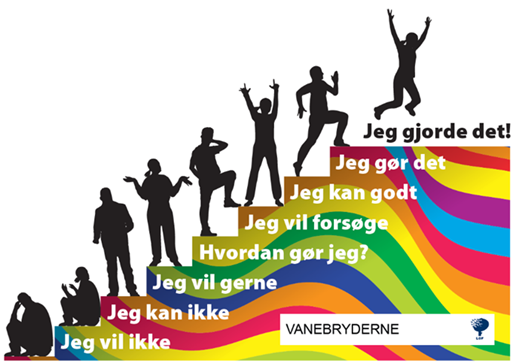 Hvad er svært i forhold til at ændre vaner?1. Del jer i små grupper og fortæl hinanden hvilke ”bump” I møder på vejen i dette vanebryderforløb.- I skal ikke komme med løsningsforslag – blot lytte til hinanden.2. Skriv de ”bump” ned på post-it sedler, som I gerne vil have løsningsforslag til fra de andre på holdet. - Måske I skal gruppere nogle af jeres ”bump”, hvis de har en fælles problemstilling.3. Sedlerne sættes op på en tavle. Dan nogle nye grupper. - Hver gruppe vælger 1-2 af de opsatte ”bump” og sammen kommer I med nogle forslag til løsninger.4. I plenum deler I løsningerne med hinanden.Måske en fra gruppen har lyst til at nedskrive de forskellige ”bump” I lister op, og samtidig notere løsningsforslagene ned, så alle kan få det som et inspirationspapir.